	МБДОУ д/ с « Вишенка»	Воспитатель: Воробей Л.А.Познавательное развитие в старшей группе.Тема: « Путешествие к Доктору Айболиту».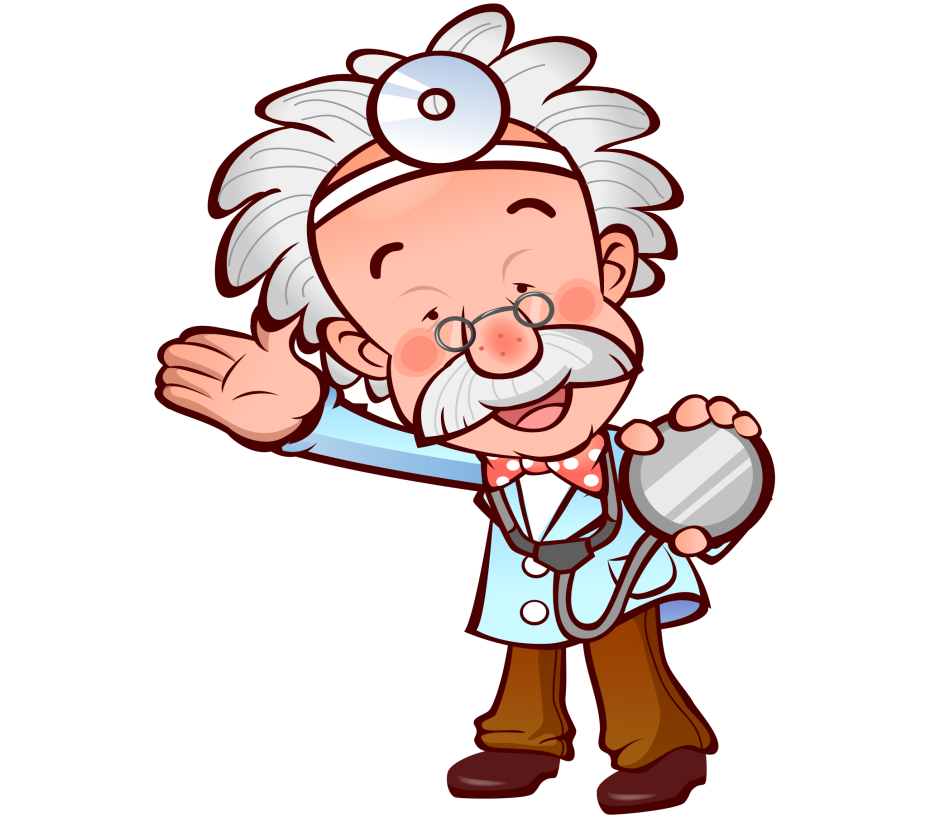 Цель:- формировать представления детей о здоровье как одной из главных ценностей человеческой жизни; -развивать умение выделять компоненты здоровья человека и устанавливать их взаимосвязь; - закрепить и расширить знания о влиянии витаминов на здоровье человека и полезных продуктов;-познакомить с лекарственными травами, формировать умение правильно использовать полезные травы; -ввести основные понятия: «витамины», «полезные продукты», «личная гигиена», лечебные травы (ромашка, шиповник, зверобой, чабрец);- воспитывать у детей навыки и потребности к здоровому образу жизни;- побуждать детей отвечать на вопросы, упражнять делать выводы, находить решение в предложенных ситуациях;- развивать внимание, мышление, память.Словарный запас: полезные продукты, здоровый образ жизни, витаминный чай, лекарственные травы, зверобой, ромашка, шиповник, чабрец, мята.Материал: -Колокольчик;-письмо;- схема-путешествия «Солнышко»;-поднос, комочки снега, салфетка; сундучок с загадками;- виды трав (зверобой, шиповник, ромашка, чабрец, мята);- домик Айболита, шары, цветы, корзина с фруктами, зверюшки.Ход занятия.                                                                                                                                                 Воспитатель:– Здравствуйте ребята! Давайте познакомимся. Меня зовут Лилия Адельшевна. А как зовут каждого из вас? Я предлагаю вам на счет 1-2-3 назвать свое имя. Итак, 1-2-3! Ой-ой, ребята, в общем шуме я нечего не поняла. Как же нужно говорить, чтобы услышать друг друга?Дети: - По очереди.Воспитатель: – Ребята, у меня есть колокольчик, который поможет нам познакомиться. Взяв в руки колокольчик, нужно позвонить, назвать свое имя и передать колокольчик дальше. (Дети берут колокольчик и говорят свое имя.Завершив круг, колокольчик возвращается воспитателю). Вот мы и познакомились. Воспитатель: -Кто-то бросил нам в оконце,Посмотрите, письмецо.Может это лучик солнца,Что щекочет нам лицо?Может это воробьишка,Пролетая, обронил?Может кот письмо,Как мышку, на окошко заманил?-Давайте ребята, вмести узнаем от кого это письмо? (открываем конверт, достаем письмо, читаем) Здравствуйте ребята!Мне немного не здоровится,Приходите меня проведать.Доктор Айболит.Воспитатель:– Ребята, давайте навестим доктора Айболита и поможем ему. Вы согласны?Ответы детей                                                                                                            - Но сначала послушайте старую легенду о здоровье.                                                      Дети садятся на стульчики.«Давным-давно, на горе Олимп жили-были боги. Стало им скучно, и решили они создать человека и заселить планету Земля. Стали решать, каким должен быть человек.
Один из богов сказал: «Человек должен быть сильным», другой сказал: «Человек должен быть здоровым», третий сказал: «Человек должен быть умным». Но один из богов сказал так: «Если все это будет у человека, он будет подобен нам». И, решили они спрятать главное, что есть у человека – его здоровье. Стали думать, решать – куда бы его спрятать? Одни предлагали спрятать здоровье глубоко в синее море, другие – за высокие горы. А один из богов сказал: «Здоровье надо спрятать в самого человека». Так и живёт с давних времён человек, пытаясь найти своё здоровье. Да вот не каждый может найти и сберечь бесценный дар богов.Воспитатель:- Значит здоровье - оказывается спрятано и во мне, и в тебе, и в тебе….. в каждом из нас. -Чтобы помочь доктору Айболиту, нужно пройти трудный путь, а в этом нам поможет солнышко.   1 слайдВоспитатель: Первый лучик вашего здоровья – это физические упражнения или физкультура.   2 слайд.                                                                                                                  Открывается первый лучик с изображением физических упражнений.-Давайте подумаем, какую пользу приносят физические упражнения? Для чего они нам нужны? Ответы детей-Правильно. Укрепляет мышцы, закаляют организм, дарят нам бодрое хорошее настроение, прогоняют сон. Авы сами выполняете физические упражнения? Где и когда?                                                                                           Ответы детей.Ребята, давайте покажем, как вы тренируете мышцы своего тела выбегайте, вставайте в круг.
Физминутка «Утренняя зарядка»Произносится текстстихотворения, и одновременно выполняются сопровождающие движения.Мы - веселые ребята, Мы - ребята-дошколята, (ходят по кругу)Спортом занимаемся, С болезнями не знаемся.Раз - два, два - раз, Много силы есть у нас! (руки в стороны, к плечам)Мы наклонимся сейчас, (наклоны вниз) Полюбуйтесь-ка на нас!Раз - два, не зевай! Вместе с нами приседай! (приседания)Раз - прыжок, два - прыжок! Прыгай весело, дружок! (прыжки на обеих ногах)Носом глубоко вдохнем - «Ш-Ш-Ш» скажем все потом (вдох носом, не поднимая плеч)Воспитатель:-Ну что, добавилась у вас сила? Сразу видно, « силушка по жилушкам огнём бежит» Скажите  мне, почему человек должен заниматься физкультурой?
- Да физкультура укрепляет здоровье человека.                                                                                           Воспитатель:-Следующий лучик здоровья прячется под салфеткой. Пусть ваши руки помогут вам отгадать, что под салфеткой лежит? (На подносе  комочки снега) Возьмите снежные комочки и разотрите ими щёчки. «Смолоду закалишься - на весь век сгодишься»                                                           - А вы как закаляетесь дома и в детском саду? Расскажите мне.Обливанием душем, обтираниерукавичкой, умывание прохладной водой, полоскание горла, ходьба босиком.                                                                                             - Как вы думаете, для чего люди закаляются? Какие вы молодцы, все знаете! Люди закаляются для того, чтобы научить свой организм быть сильным, выносливыми здоровым.                                                                                                                Теперь вы знаете название второго лучика здоровья.Это лучик - закаливания.    3 слайд.                                                                                                  Открывается второй лучик.Закаливание.Посмотрите, что здесь дети делают?Воспитатель: - Чтобы узнать, какой лучик третий, я предлагаю сундучокс загадками – записками. Вы по очереди должны доставатьзаписки, я читаю, а вы отгадываете.                                                                               1.В руках оно скользит, скользит,                                                                                            Сбежать всё время норовит,                                                                                                                А между тем его, боясь,                                                                                                                              С ладошек убегает грязь. (Мыло)                                                                                     2.Мною можно умываться.                                                                                                        Я умею проливаться.                                                                                                                                        В кранах я живу всегда,                                                                                                                               Ну конечно я …(вода) 3.Чтоб не ходить лохматым,                                                                                                             Как страшный Бормалей,                                                                                                             Я каждый день ребята,                                                                                               Причёсываюсь ей(Расчёска)                                                                                                                               4.Костяная спинка,                                                                                                                            Жестяная щетинка,                                                                                                                            С мятной пастой дружит,                                                                                                              Нам  усердно служит. (Зубная щётка)- Чтобы быть здоровым, нужно еще знать и выполнять правила личной гигиены.                                                                                                                                                    – Какие правила гигиены ребята мы с вами соблюдаем дома и в детском саду? (Мы умываемся по утрам и вечерам, чистим зубы и др.)– Для чего это надо делать? (Чтобы быть чистыми, хорошо выглядеть, чтобы было приятно, и кожа была здоровой, чтобы быть закаленными, чтобы смыть микробы.)Третий лучик называется лучик - чистоты. Посмотрите, что делают дети?4 слайдВоспитатель:-Что нужно ещё для здоровья - спрятано за четвёртом лучиком. Послушайте пословицу: «Полноценная еда.Для здоровья нам нужна.Почему так пословица говорит? Зачем человеку полноценная еда? Как вы считаете? Ответы детей.                                                                                                                                      - Вы совершенно правы.                                                                                                        Воспитатель: - В магазинах продают много разных продуктов, если бы мама попросила вас сходить в магазин, смогли бы вы выбрать полезные продукты. Давайте поиграем в игру и узнаем, можно ли вам доверять домашнее хозяйство.
Воспитатель: Игра «Совершенно верно!»Воспитатель зачитывает четверостишия о продуктах.                                                                    - Если в них говорится о полезных продуктах, вы все вместе говорите: «Правильно, правильно, совершенно верно!» А если о том, что для здоровья вредно, молчите.
1.Ешь побольше апельсинов, пей морковный вкусный сок,
И тогда ты точно будешь очень строен и высок.
2.Если хочешь стройным быть, надо сладкое любитьЕшь конфеты, жуй ирис, строен, стань как кипарис. 
3.Чтобы правильно питаться, вы запомните совет:
Ешьте фрукты, кашу с маслом, рыбу мед и виноград. 
4.Нет полезнее продуктов - вкусных овощей и фруктов.
И Сереже и Ирине всем полезны витамины. 
5.Наша Люба булки ела и ужасно растолстела.
Хочет в гости к нам прийти, да в дверь не может проползти. 
6.Если хочешь быть здоровым, правильно питайся,
Ешь побольше витаминов, с болезнями не знайся. 
Воспитатель: - Молодцы, обязательно скажу вашим мамам, что вы умеете выбирать полезные продукты.Скажите, как же называется четвёртый лучик здоровья?
Ответы детей.                                                                                                                                                              - Да, это полезные продукты -Чтобы быть здоровым, необходимо знать какие продукты можно есть, а какие вредны для здоровья. Свежие фрукты и овощи можно употреблять, сколько хочешь, они заменят самые лучшие таблетки из аптеки.Мы запомним навсегда, для здоровья нам нужна витаминная еда.Воспитатель: -Что же спрятано под следующим лучиком?Открывается пятый лучик«лекарственные травы»   5 слайд.
- Ребята, мы сегодня с вами говорим о здоровье, а вот посмотрите, что ещё нам помогает сохранить наше здоровье, придает силу, помогает нам справится с разными болезнями – это лекарственные травы. -  Кто знает название лекарственных трав.Дети: – Ромашка, шиповник, чабрец, зверобой, мята.Воспитатель:- Правильно, посмотрите вот ромашка, а вот эта травка называется чабрец – она полезная при кашле, а это – мята она успокаивающая, очень приятно пахнет. - Давайте понюхаем, ну как приятно пахнет?-Авот это у нас шиповник потрогайте ручкой, какой он твердый потому, что он сухой.-Ребята, вот из этих трав можно заваривать вкусный и лечебный чай. Мы можем взять с собой лекарственные травы для доктора Айболита, он их заварит, попьёт, ему сразу легче станет.Воспитатель: вот в эту корзинку давайте кладите, молодцы.Чтобы было веселееидти дальше к доктору Айболиту, давайте споём песенку «Улыбка»Воспитатель: А теперь внимательно посмотрите друг на друга, почему  у вас  блестят глаза? Почему  добрая улыбка? Почему вы все улыбаетесь? Какое у вас настроение? Хорошее настроение – вот имя последнего лучика…Открывается шестой лучик «хорошее настроение»6 слайдПосмотрите, солнышко улыбается, радуется за вас, потому что мы знаем,  как сохранить здоровье. И теперь мы можем помочь Доктору Айболиту.Выходит Айболит.В. – Здравствуйте, Доктор Айболит. Мы получили ваше письмо и сразу же отправились в путь.Айболит:- Здравствуйте ребята!Воспитатель: Доктор Айболит, ребята прошли большой путь, и много узнали о том, что нужно делать, чтобы не болеть. Воспитатель:  Ребята подскажите Доктору Айболиту, как ему сохранить своё здоровье. Посмотрите на солнышко и вспомните.                                                                        Воспитатель:- А ещё мы принесли лекарственные травы. Возьмите, заварите их в термосе, пусть настояться и будете пить. Вам сразу легче станет.Доктор Айболит:-Спасибо, вам ребята. Я очень люблю пить лекарственный чай, заварю сейчас и будем вместе пить этот витаминный чай, чтобы не болеть.                     Дети  вместе с  Доктором Айболитом пьют чай - Ох спасибо дети, как мне стало хорошо, легко. Я хочу вам тоже подарить целую корзину фруктов. Это настоящие витамины. Будьте здоровы не болейте. Досвидания.Воспитатель: – Ну, вот какое славное путешествие у нас получилось. Вам понравилось ребята? Я желаю вам всем и нашим гостям – здоровье. До свидание!Заключение:- Актуальность этого занятия в том, что необходимо донести до сознания детей бережное отношение к своему здоровью с самого раннего возраста.                                                 - Занятие актуально в свете решения проблем по формированию основ здорового образа жизни. -Данное занятие работает на будущее: дети будут знать, что такое здоровье, физические упражнения, закаливание, правила гигиены, витамины, полезные продукты, лечебные травы.                                                                         Приложение: фото материалы: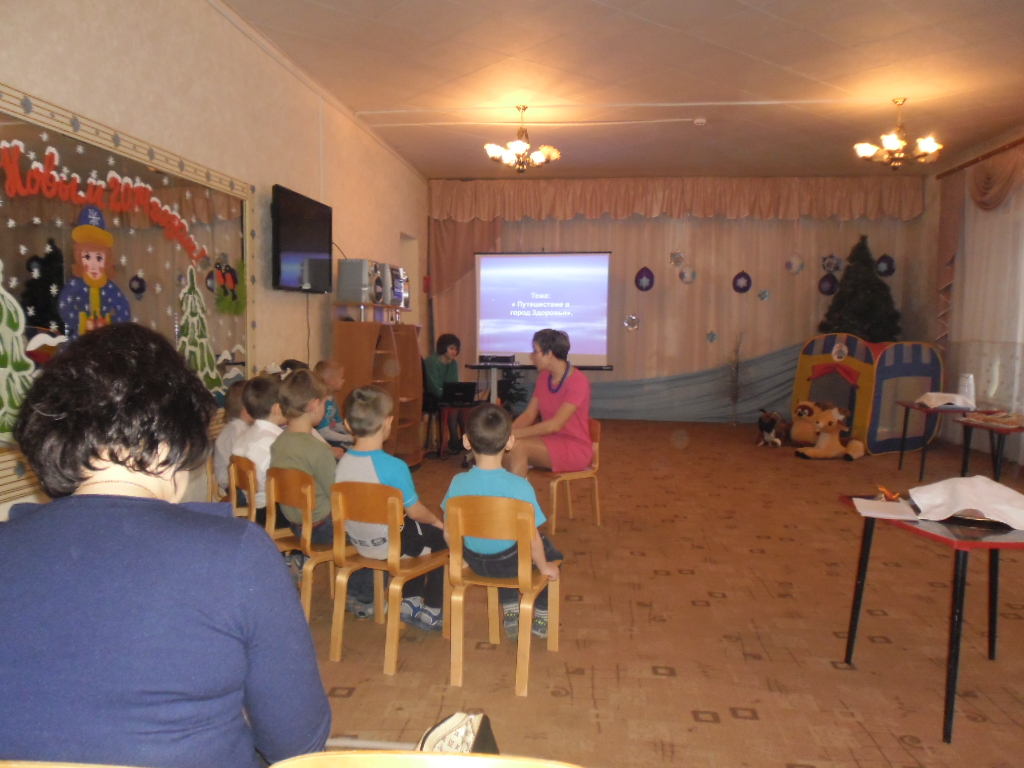 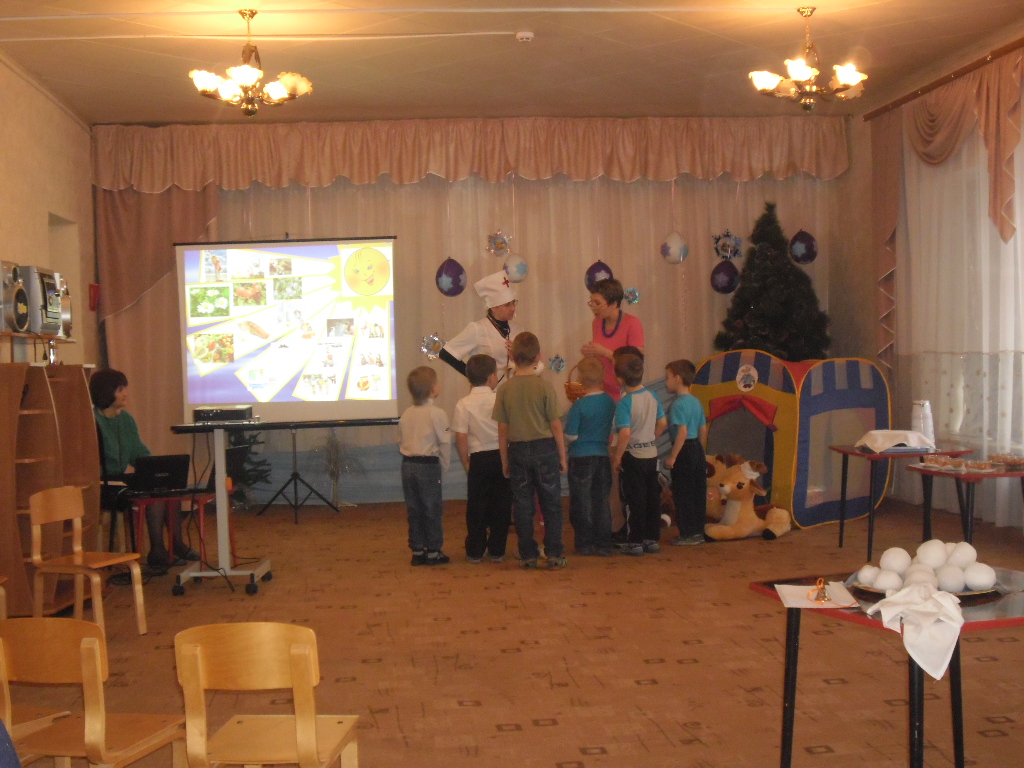 